Andrew D. CravenPartner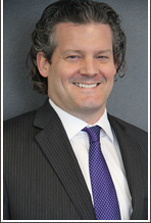 acraven@fflegal.comMr. Craven is a partner at Foreman Friedman primarily handling maritime matters, including the defense of crew and passenger claims, limitation of liability actions, cargo and salvage claims. Mr. Craven’s experience includes trials and appeals.Admitted to Practice:Florida BarU.S. Court of Appeals for the Eleventh CircuitU.S. District Court (Southern, Northern and Middle Districts of Florida)Memberships and Activities:The Florida BarBoard Certified Admiralty and Maritime lawyer, The Florida BarPast Chair, Florida Grievance Committee 11CDade County Bar AssociationLecture and Publications:Co-Editor, “Crew Claims in the United States, 6th Edition”Co-Author, “Risk Shifting Agreements in Maritime Contracts”Speaker, “Management of Maintenance and Cure”, 2009Speaker, “Negotiations and Settlement”, 2010Speaker, “Crew Claims in the United States”, 2010Speaker, “Legal Ramifications of the Gulf Oil Spill”, 2010EducationStetson University College of Law (J.D., 1999)Florida State University (B.A., 1996